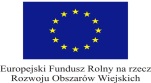 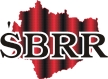 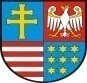 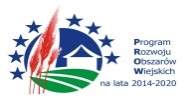 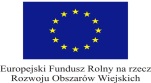 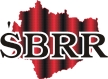 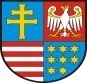 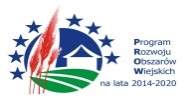 „Europejski Fundusz Rolny na rzecz Rozwoju Obszarów Wiejskich: Europa inwestująca w obszary wiejskie”.Znak: PZ.271.1.32.2018.PZZIS	Załącznik nr 6 do SIWZ…………………………………………………………………………….       ( nazwa i adres Wykonawcy) WYKAZ OSÓB SKIEROWANYCH PRZEZ WYKONAWCĘ DO REALIZACJI ZAMÓWIENIA (dokument składany na wezwanie Zamawiającego, zgodnie z pkt 12.3.2 SIWZ)„Budowa kanalizacji sanitarnej w miejscowości Długojów i Szałas gm. Zagnańsk” .* niepotrzebne skreślić osoby będące w dyspozycji wykonawcy oznacza sytuację, gdy tytułem prawnym do powołania się przez Wykonawcę na dysponowanie osobami zdolnymi do wykonania zamówienia jest stosunek prawny istniejący bezpośrednio pomiędzy Wykonawcą a osobą (osobami), na dysponowanie której (których) Wykonawca się powołuje. Przykładowo może to być: umowa o pracę, umowa o świadczenie usług, umowa przedwstępna, czy też z samozatrudnienie się osoby fizycznej prowadzącej działalność gospodarczą itd.osoby oddane do dyspozycji przez inny podmiot oznacza sytuację, gdy Wykonawca ubiegający się o udzielenie zamówienia powołuje się na osoby zdolne do wykonania zamówienia należące do innych podmiotów, tj. podmiotów, które dysponują takimi osobami. Wykonawca w takiej sytuacji zobowiązany jest udowodnić Zamawiającemu, iż będzie dysponował osobami podmiotu trzeciego w trakcie realizacji zamówienia (zasobami osobowymi podmiotu trzeciego), w szczególności przedstawiając w tym celu pisemne zobowiązanie tego podmiotu do oddania mu do dyspozycji niezbędnych zasobów (osób zdolnych do wykonania zamówienia) na potrzeby wykonania zamówienia. ..............................                                     ..............................................................  miejscowość i data                                                /podpis osoby/osób uprawnionych do  reprezentowania Wykonawcy                                                                                                 /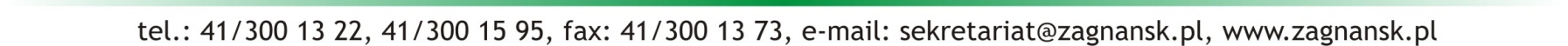 LpImię i nazwisko Kwalifikacje zawodowe, t.j.rodzaj i numer uprawnień budowlanychZakres wykonywanych czynności  Osoby będące  w dyspozycji wykonawcy/oddane do dyspozycji przez inny podmiot123451 2.3.45..6..7..8Wskazana osoba posiada uprawnienia budowlane do kierowania robotami budowlanymi w specjalności drogowej bez ograniczeńNr uprawnień…………..Wskazana osoba posiada  uprawnienia  budowlane do kierowania robotami budowlanymi w specjalności konstrukcyjno–budowlanej bez ograniczeńNr uprawnień…………..Wskazana osoba posiada uprawnienia budowlane do kierowania robotami budowlanymi w specjalnościsanitarnej wod/kanNr uprawnień…………..Wskazana osoba posiada uprawnienia budowlane do kierowania robotami budowlanymi w specjalności instalacjii urządzeń  elektrycznych ielektroenergetycznychNr uprawnień………….Wskazana osoba posiada uprawnienia budowlane do projektowania w specjalności drogowej bez ograniczeńNr uprawnień…………..Wskazana osoba posiada  uprawnienia budowlane do projektowania w specjalności konstrukcyjno –budowlanej bez ograniczeńNr uprawnień…………..Wskazana osoba posiada uprawnienia budowlane do projektowania  w specjalności sanitarnej  wod/kanNr uprawnień…………..Wskazana osoba posiada uprawnienia budowlane do  projektowania w specjalności instalacji i urządzeńelektrycznych ielektroenergetycznychNr uprawnień………….Własne/ oddane do dyspozycji przez inny podmiot *